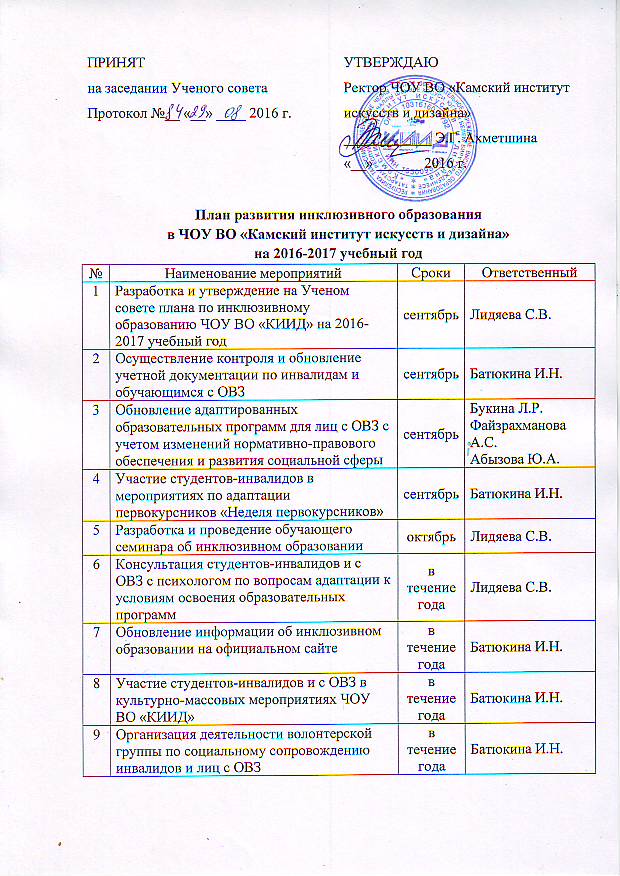 10Обновление дидактических материалов, учебных пособий, презентационных материалов для с студентов-инвалидов и с ОВЗсентябрьФайзрахманова А.С.Абызова Ю.А.11Участие студентов-инвалидов и с ОВЗ в Арт-симпозиумемартАбызова Ю.А.12Участие студентов-инвалидов и с ОВЗ в Камской неделе дизайнамартБатюкина И.Н.Букина Л.Р.Файзрахманова А.С.Абызова Ю.А.13Организация занятий с детьми с ментальными нарушениями на базе  Детской академии искусству и дизайна: - «Даунята», группа  2-го года обучения- дети Центра педагогической помощи «Чудо-дети», группы 1-го и 2-го года обученияв течение годаЗалятдинова М.С.14Отчет о соблюдении требований по организации инклюзивного обучения на Ученом советеиюньАхметшина Э.Г.15Участие в совместных мероприятиях для инвалидов совместно с МЦ «НУР»в течение годаБатюкина И.Н.